K1DM3 – Technical NoteMaintenance ManualIntroductionThis document  is intended to cover the unique nature of the custom assemblies and parts of the K1DM3 module.  Although attempting to cover all aspects it is not a substitute for common sense and standard maintenance practices and observations of conditions that require close review or immediate attention.Critical Spares List The spares list can be found in Reference 1.  A view of the spreadsheet is shown in Figure 1.Tool list872-LM8343  Level Pad Spanner Tool – This tool is used to adjust the piston, tip, and tilt of the mirror assembly.  The mirror assembly is locked to the groove plate thru kinematic couplings.  The groove plate is supported on the swing arm by three leveling pads.  The Spanner Tool is used to both loosen the lock nut and to also adjust the leveling pad.GeneralMaintenance procedures and schedules can be found in Table 1.Consumable parts - Swing-arm hinge pin o-rings.  Duty cycle and load are benign on these components.  It is unlikely that they will be subjected to any wear for the life of the instrumentExpected life – The items listed in the spares table are those components that may not have an infinite life.  Mean time to failure (MTTF) is unknown for these components.  For those with long lead times spares should be maintained on hand.  Components with only a couple weeks or less will not have spares due to their quick turnaround.  MechanicalActuators – lubricate planetary lead screw as needed and replace seals as per manufacturer’s recommendations, Reference 10.  Check shaft and pins yearly for wear.Clamps – check, wipe down and grease M2 steel contact surfaces yearly.Hinge – check yearly for excessive or unusual compliance.Bearing – due to environment and duty cycle the manufacturer claims no maintenance will be required.  Inspect yearly.  Grease only if the seals or grease is contaminated.  Monitor drive and rotation motors for changes in current loads.Inner drum rotationOil – Some machine and cutting oils used in fabrication and assembly leaked onto surfaces between the inner and outer drums.  Check periodically and clean up all traces.  Use KimWipes or other absorbent tissues or cloths.  Do not spray any cleaning fluids or grease cutters on drum surfaces.  Apply fluids directly to tissues first before wiping.  After cleaning surface areas wipe dry with a tissue or cloth.Docking systemInspect the tang and the clevis entry edges at the scheduled maintenance intervals.  Check for surface wear, scratches, and any deformations.  Note and document any conditions new since the last inspection.  Check attachment hardware of the tang to the swing-arm.  Make sure the sub-assembly is tight and rigid.Ring gear inner drum positioner, V-blocks, and engagement wheel.Check v-blocks and wheel for cleanliness.  Wipe down with alcohol wipes if needed.Check limit switches on the air cylinder.  Check strain relief on wiring.  Check retracting spring for deformation, wear or damage.Kinematic & defining points inspection/maintenanceInstrument Module defining points – Inspect the defining points whenever the module is removed from the tower and parked on the handling cart.  Add grease at fitting and at the acme screws.  Clean defining point interfaces (cone, groove, flat) and apply a thin coat of grease to them.Deployment kinematics – wipe down interface surfaces prior to installation - then grease contact surfaces yearly as in Section 5.8.1.Mirror assembly kinematicsInspect canoe spheres and v-blocks when mirror is removed for recoating.  Check all kinematic surfaces for wear and deformation.  Note and document any conditions new since the last inspection.  Clean and grease the contact surfaces is above.  An infinite lifetime is expected due to the extended coating frequency. Axial and lateral pucks – check pucks and glue bonds yearly for chipping and discoloration.Flex blocksInspect flex blocks, Figure 1, for cracks, deformations, or unusual appearance in the flexure or at the ends in the filets.  If there is anything out of the ordinary or changes from the previous inspection the module should be removed from service for a more thorough review and inspection.Mirror support flexures On a yearly basis check all flexures for looseness or rattling.  Check rod centricity with the outer flexure housings (Figure 6).Earthquake clips – check yearly for binding or contact with mirror.Clamps & air cylindersCheck contact surfaces for cleanliness.  Wipe down with alcohol wipes if necessary and apply a thin coat of grease.  Check limit switches on the air cylinders.  Check strain relief on wiring along with signs of wear or abrasion.Outer drum plumbing  - Check tubing and fittings for scratches and wear.  Note azimuthal location so that clearance thru the tower can be reviewed and inspected.Hardware tightness – Reference 13 covers all the HW securing procedures.  Check for loose HW and re-apply Loctite if necessary.ElectricalOverview and troubleshooting – For general K1DM3 electronics information see the electronics  overview (872-LE0001) and the top level schematic (872-LE0000).Monthly maintenanceFan, 48V power supply (M1eBox) - verify proper rotation of fanFan, heat exchanger (M1eBox) – verify proper rotation of fanHeat exchanger coolant (M1eBox) – verify proper flow of coolant, check for leaks6.2.4	Heat exchange fins – check for dust, clean as neededQuarterly maintenance – monitor and record motor voltages and currents, report any significant changes Annual maintenance (or at mirror re-coating)Brush contacts – Clean contact blocks.  Inspect contacts and brushes for excessive wear. External cables -  inspect for damageDrum wiring – inspect for loose cable strappingLEDs – inspect light coverings on inner drum Galil RIO (PLC) and Galil DMC (motor controller) LEDs.  Replace as needed.Rewiring events – For cables and wiring connected to moving components check for proper and unrestrained motion of the moving component.  Make sure there is no rubbing or abrasion of the wiring.  For lines that are static make certain that they are free and clear of any moving or rotating parts.OpticalSurface qualitycleanliness – Check mirror quarterly for accumulated debris and particulate matter on the surface.  Blow off particulate matter with compressed N2 or filtered dry air. Do not use canned air, which can spit propellant residue.Inspect the surface quality, looking for scratches, dings, water spots, blemishes or other signs of degradation in the coating.  Note and record any significant changes or cracks since the last inspection.  Document locations and take photographs.Cleaning of K1DM3 should be performed on a yearly basis.  The module should be removed from the tower and parked on the handling cart.  See Reference 15 for cleaning instructions. Axial & lateral puck bondsThe epoxy bonds will not be visible due to their size relative to the pucks.  Inspect the gap at the edge of the puck; look for any material or debris in the area.  With a gloved hand or suitable mechanical probe check the rigidity of each puck.  It should be solid to and with the mirror.Inspect the each flex rod and make sure the center node is symmetric with the housing, see Figure 6.Handling  -  Never touch the mirror with bare hands.  Wear gloves specified for this purpose.  Procedures and practices when working with and around the mirror should follow the same rules and requirements as applied to all primary mirrors and other optics.  Specific handling of the mirror assembly which includes removal for re-coating is covered in Reference 11.Coating – See Reference 2 for requirements and documentationGlycol coolingM1 Box coolant flow – The recommended flow rate is 1.75 to 2.00 liters/min.  Figure 7 shows the location of the valve in the M1 Box.  When facing the enclosure it is in the lower right corner of the box.Temperature – The temperature difference between inlet and outlet is less than 1°C during full scale steady state electronic operation.Pressure – line pressure should not exceed 150 psi, which it the rating for the heat exchanger in the M1 Box.  Check monthly.Flowmeter – Refer to the user manual, Reference 3Heat-exchanger Check fan for excessive noise or imbalance  Check exchanger air intake for dust and debris build up; remove and clean as needed.Plumbing – check for leaks among the fittings and abnormal noises in the lines.  Check on a monthly basis.PneumaticFlowAir flow on all clamp systems is adjusted and controlled by needle valves on each line.  Adjust as needed for proper operation without excessive noise or violent action.Pressure Air pressure on all lines should be within 100 and 120 psi.Air cylindersCheck limit switches on cylinders.  Make sure the sensors are snug and do not move when wires are tugged.  Check strain relief on wiring.  Make sure any snagging cannot effect switches.FittingsCheck fittings for noise and leaks.Inner drum air delivery – clean the sealing surface on the inner drum.  Wipe down quarterly.  Check and inspect the (Viton) O-ring on the outer drum; replace annually.Special operations and considerationsCome-along operation and other manual control – If there is a loss of power or any other reason the swing-arm cannot be operated by the actuators, see Reference 11 for manual operation.Responses and actions due to earthquake – Remove K1DM3 from the tower and secure it to the handling cart.  Perform all maintenance tasks listed in Table 1.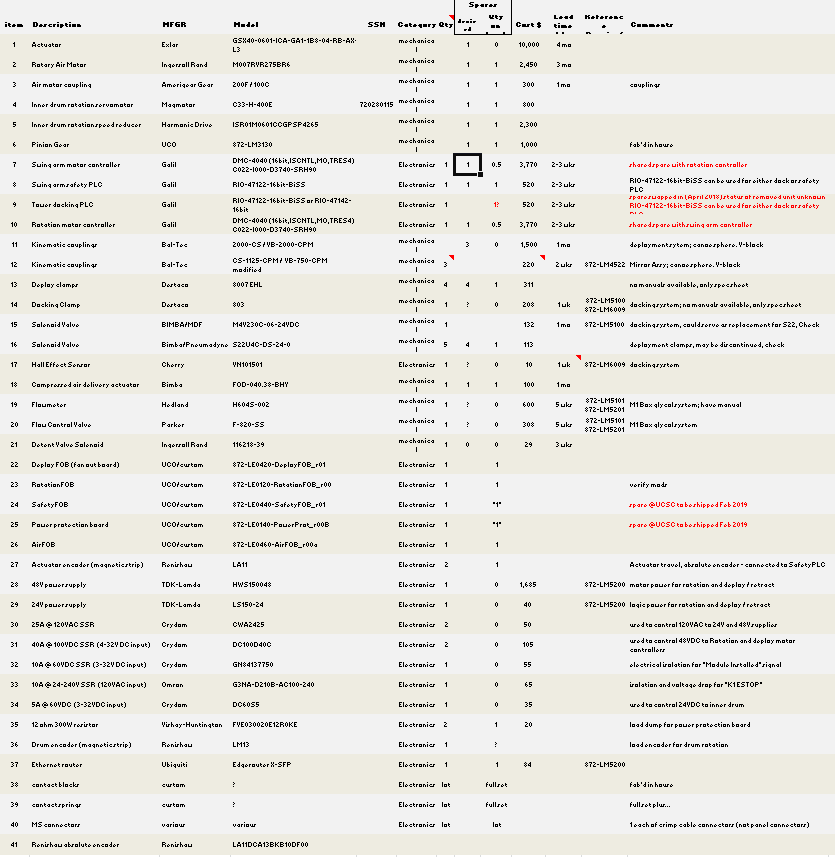 Figure 1 - Spares list. Example print out from the Spares tab in the project spreadsheet.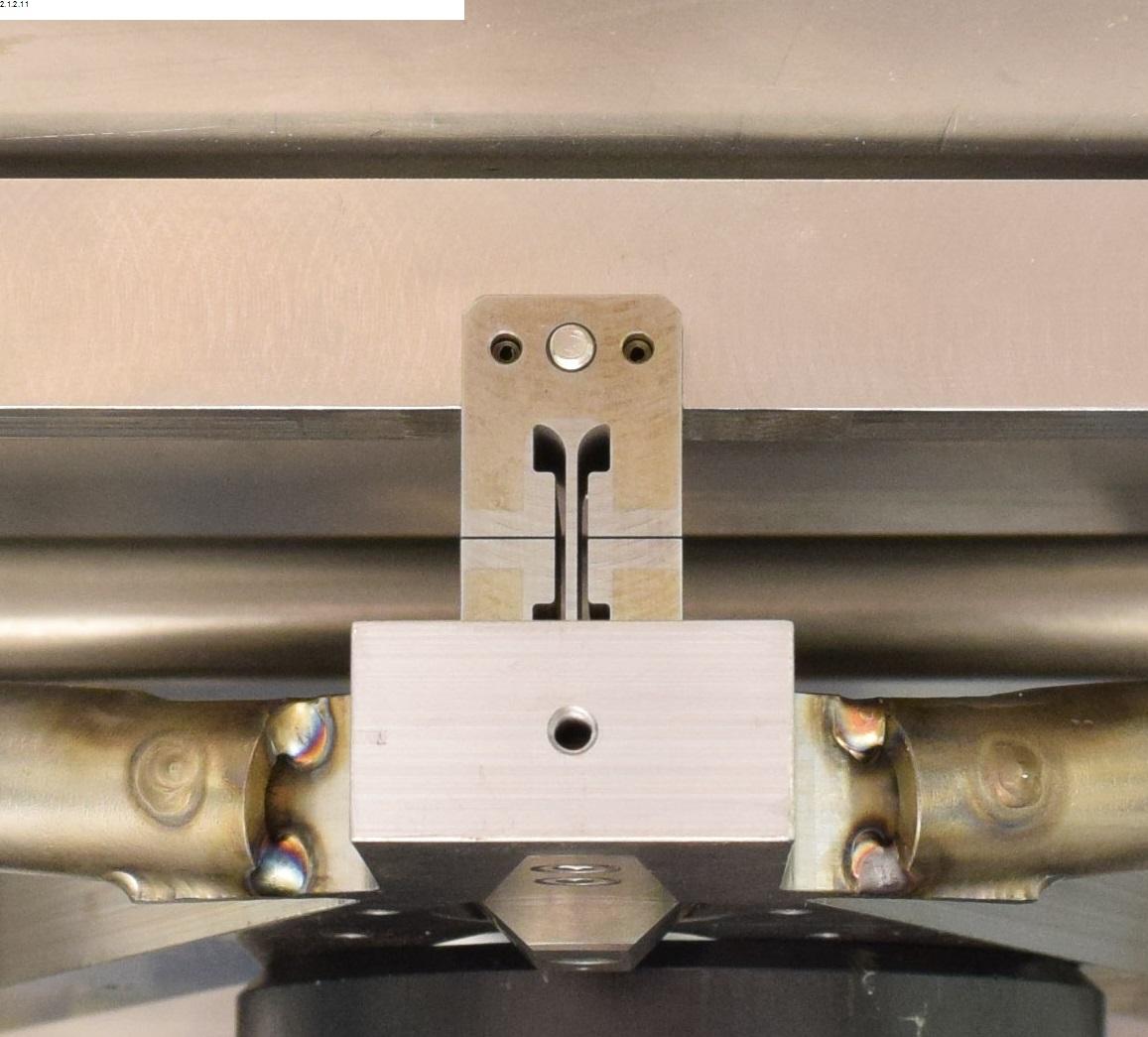 Figure 2 - Flex block, one of three, one for each whiffle tree.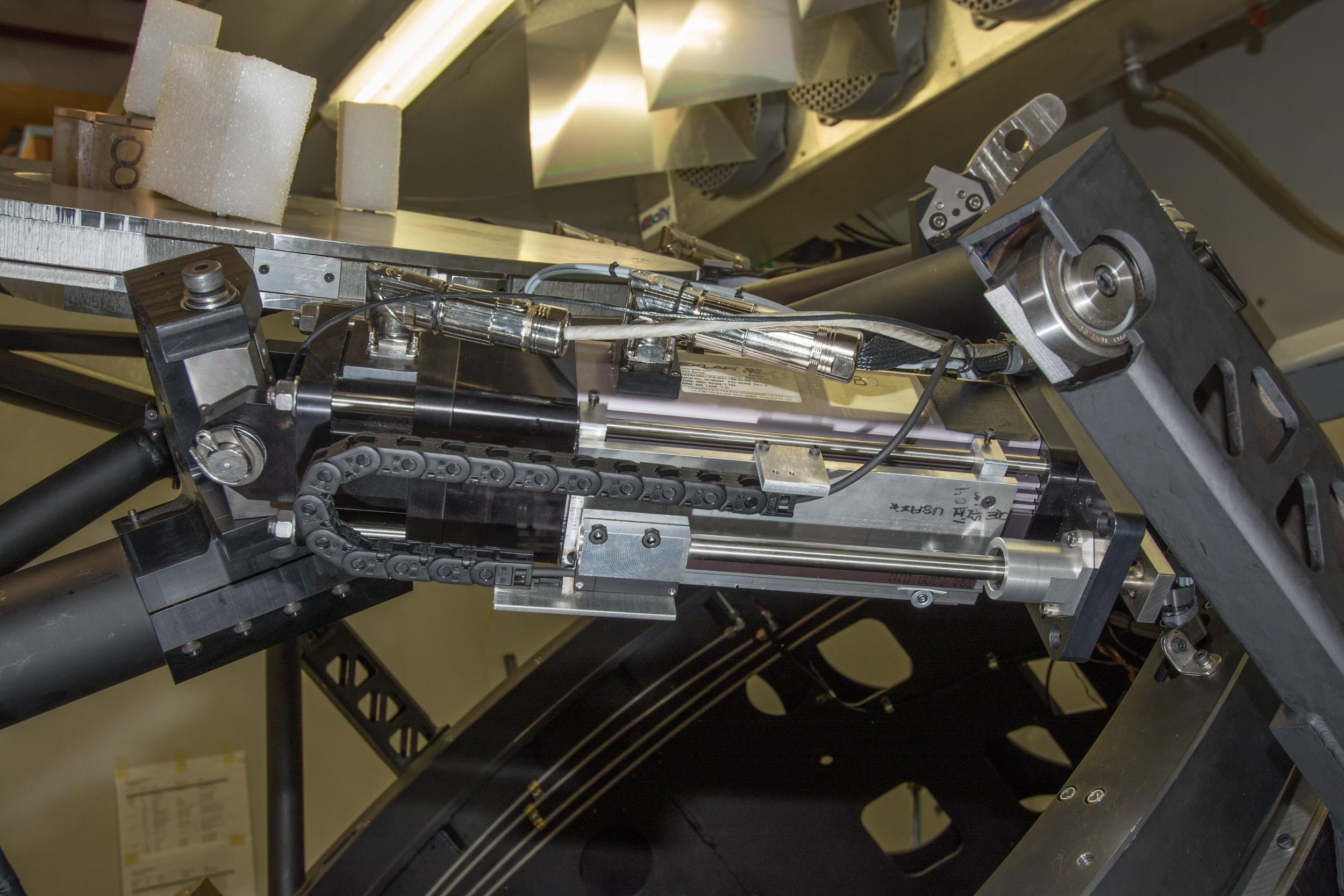 Figure 3 - Actuator with incorporated encoder.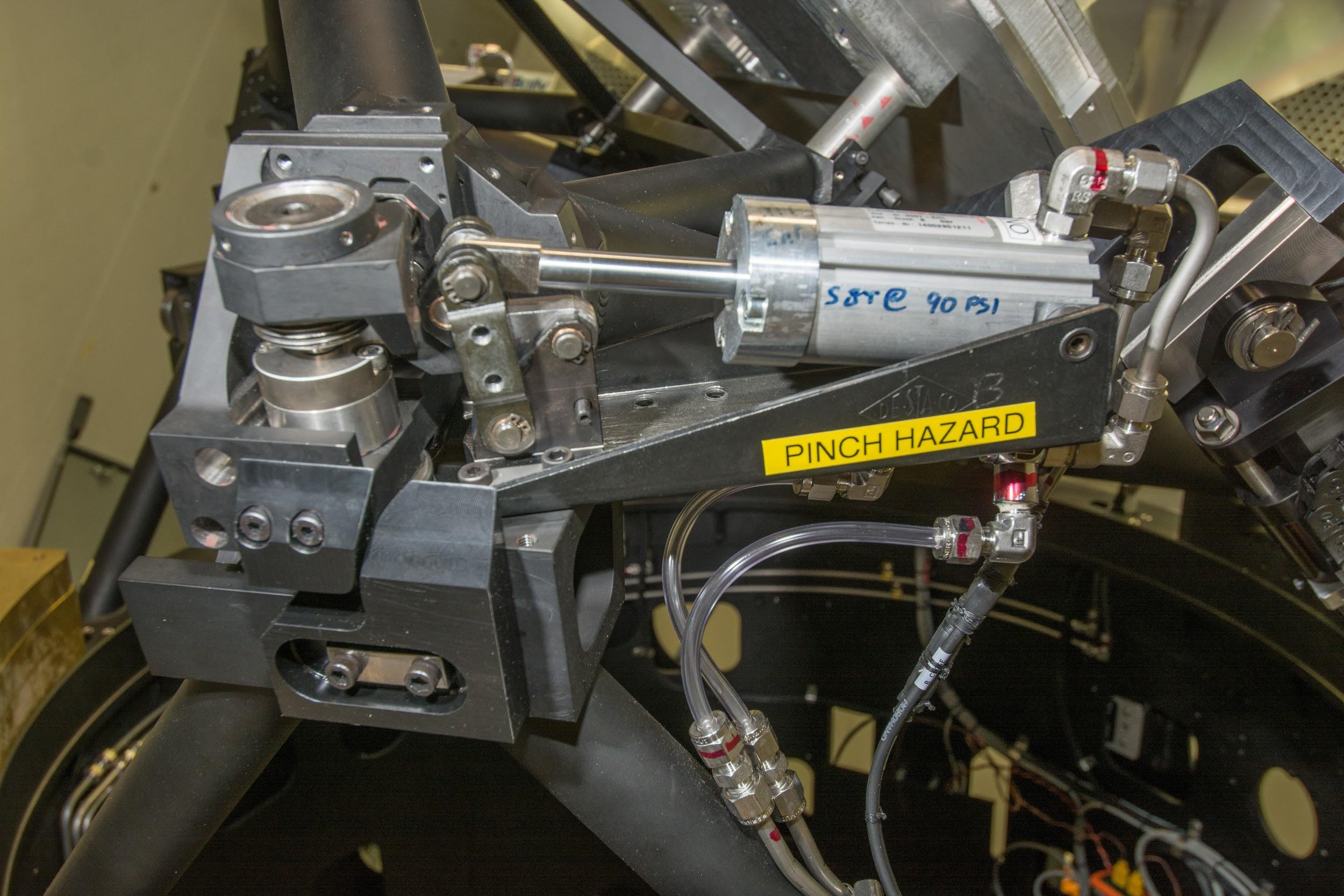 Figure 4 - Clamp/Air Cylinder at one of the two bipod locations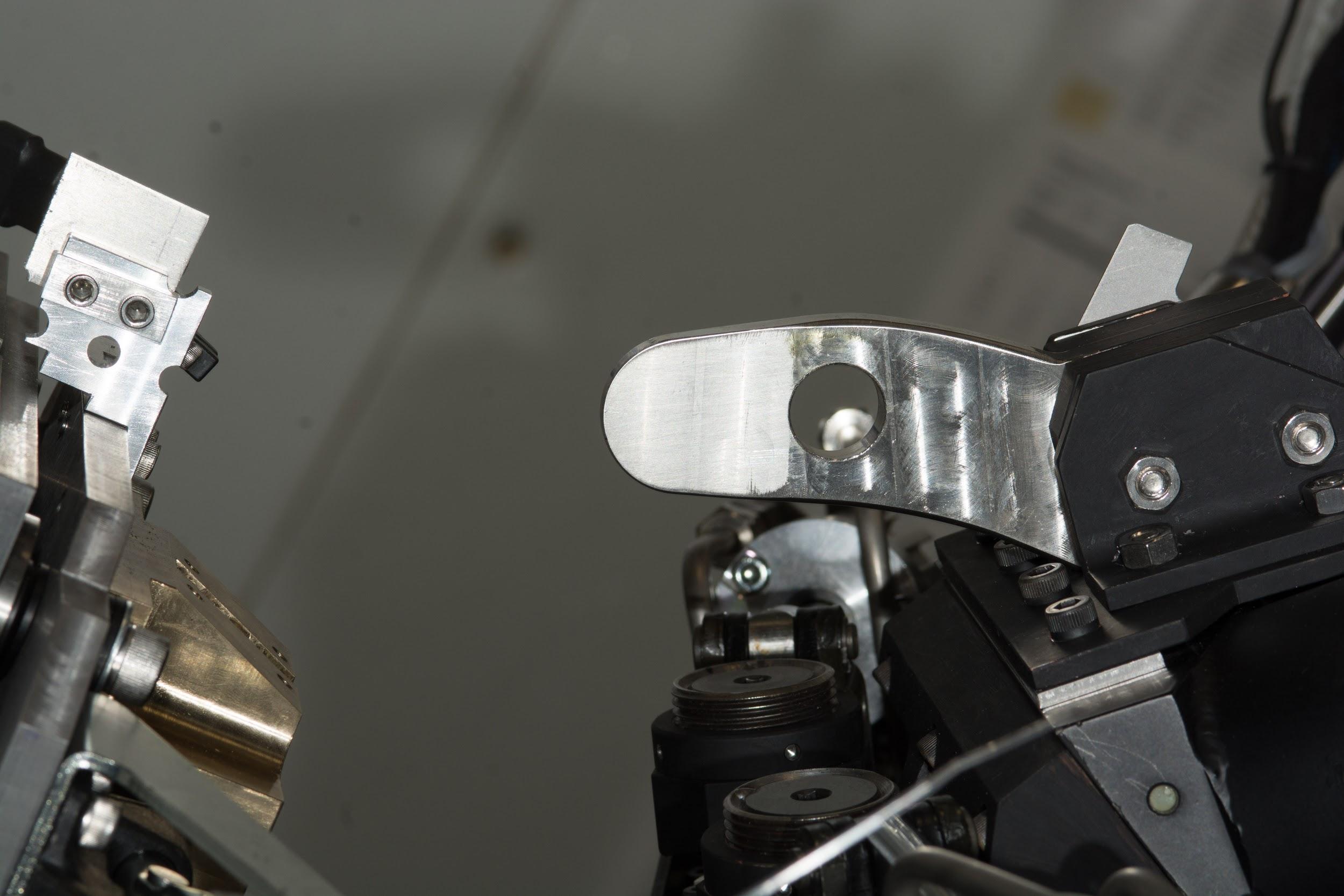 Figure 5 - Docking system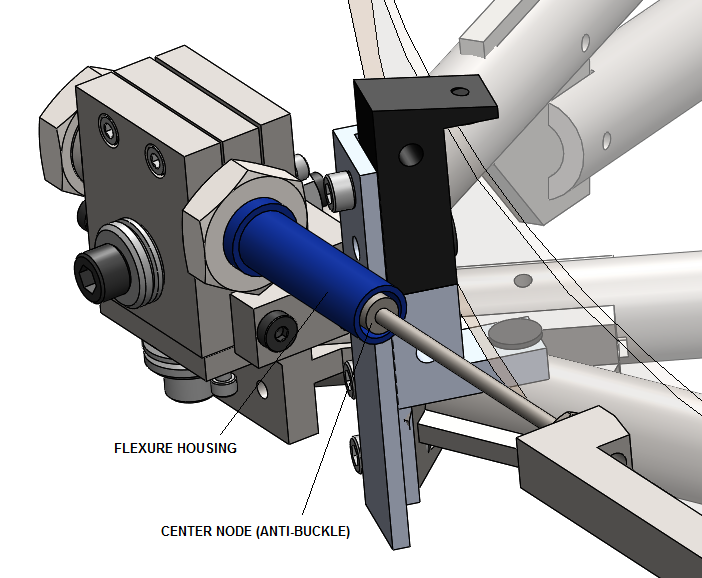 Figure 6 - Flex rod showing centration between the flexure housing and the center node on the flex rod.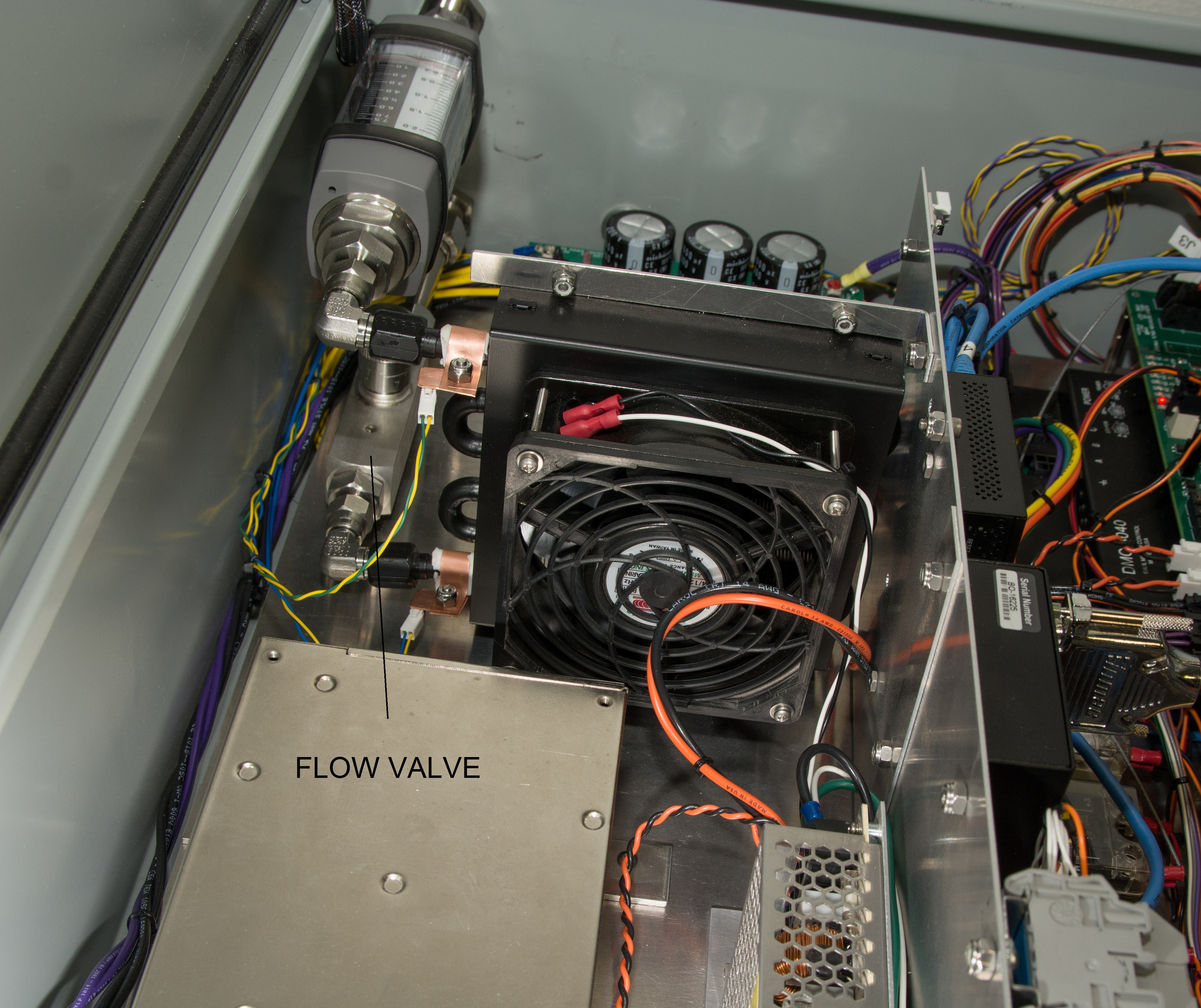 Figure 7 - Flow control valve for the coolant in the M1 Box, located in the lower right hand corner of the enclosure.Table 1 - Maintenance Schedule NotesPerform first PM after a year, then at every re-coating thereafterRefer to existing M3 PM practices regarding mirror coating and cleaningRefer to existing M3 PM practices for defining points, perform yearlyReplace o-ring yearlyReferencesSpares List, project main Excel spreadsheet, K1DM3.xlsx, Tab – Spares List, copy also at http://k1dm3.ucolick.org, under documentation.Technical Note 925, Deployable Tertiary Mirror Removal & Installation Procedure, WMKOUser Manual, Hedland Variable Area Flow Meters, VAM-UM-00551-EN-04, September 2014, Badger MeterLevel Pad Spanner Tool, 872-LM8343Mirror Assembly, 872-LM4200Mirror & Swing-Arm Assembly, 872-LM4700Compressed Air Clamps Schematic, 872-LM2237Air Motor and Detent Compressed Air Plumbing Schematic, 872-LM3136Clamping System Pneumatics, 872-LM6100GSX and GS Series Linear Actuator Installation and Service Manual, GS/X Manual.doc, PN 10278, Revision KK, 02/17/14, Exlar Corporation, 952-500-6200K1DM3 Coating Procedure, Keck documentMULTI-VANE Air Motors, M007 Series, Operation and Maintenance Information, Form P6877, Edition 6, June 2016 CCN: 03536968, Ingersoll RandTechnical Note 872-LTN2003, Hardware Lockdown Specifications, Procedure, Screw Tightening and Loctite Application Slides, PowerPoint fileTechnical Note 872-LTN2004, Come-along ProcedureTechnical Note 872-LTN2005, Mirror Cleaning ProcedureRevisionsA	Dec18		Initial releaseB	29Jan19	Electronics section updated, Figure 7 added, Reference 1 updated.C	4Feb19		Optical cleaning, schedule table updated, Reference 15ItemSectionDescriptionFrequencyActionComments15.1swing arm actuatorsyearlylubrication and seal inspectionmanufacturer's recommendations; Reference 1025.2clampsyearlyclean & grease contact surfaces35.3swing-arm hingeyearlycheck compliance of hinge45.7detent motoryearlycheck for proper operation of clampscheck pressure55.8kinematics & defining pointsyearlycheck surface wear and for birnelling; clean & re-grease surfacesNote 365.8.1acme nutNote 3grease fittings and screw75.8.3mirror lock-down HWre-coatingcheck for loose HW and proper torqueing85.9axial & lateral pucksre-coatinginspect bond line and surrounding area for cracksNote 195.10flex blocksyearlyinspect for cracks/deformations105.11flexure rodsyearlyinspect115.12clip clearanceyearlyadjust clip to remove interferenceearthquake clip clearance125.15loose hardwareyearlyadjust and tighten to assembly specs and torque documentReference 13136.3motorsyearlynote and record current loads146.3.1brush contactsre-coatingcheck contacts for corrosion and wear156.3.2 6.3.3wiringyearlycheck strain reliefs and wear on wiring166.5restraint of natural movementsyearlycheck wiring interference with motion177mirror cleanlinessyearlyinspect and clean as neededmirror quality related to dust, debris, & oil deposits187mirror qualityyearlyNote 2degradation of reflective surface197mirror cracksre-coatinginspect mirror for scratches and cracksNote 1208M1 box plumbingyearlycheck box plumbing, all fittings for leaks219air linesyearlycheck or air lines for proper operationcheck pressure229clampsyearlycheck for proper operation of clampscheck pressure239.5air connectquarterlyclean surfaces and check o-ringNote 4